Številka: 011-106/2019Datum:   26. 11. 2019VABILOSkladno z 88. členom Poslovnika Občinskega sveta Občine Izola (Uradne objave št. 15/2018) sklicujem2. redno sejo Komisije za mednarodno in regionalno sodelovanje, ki bov ponedeljek 2. 12. 2019 ob 18. uriv pritličnih prostorih Občine Izola, Sončno nabrežje 8, v Izoli,z naslednjim predlogomDNEVNEGA REDA:Potrditev zapisnika 1. redne (konstitutivne) seje z dne 13. 3. 2019;Predlog Proračuna občine Izola za leto 2020;Razno.Gradivo za obravnavo je v priponki vabila ter naloženo in dostopno na uradni spletni strani Občine Izola, in sicer na naslovu www.izola.si./ O občini/ Seje občinskega sveta (direkten dostop do gradiva: http://izola.si/obcina-izola/organi-obcine/obcinski-svet/seje/). Prosim, da se seje točno in zagotovo udeležite. Morebitno odsotnost lahko opravičite na telefon št. 031 630 740 (Polonca Skendžič) ali po e-pošti: polonca.skendzic@izola.si.PredsednicaJasna ISTENIČ l.r.Vabljeni:-	člani odbora,Župan – po elektronski pošti, direktor OU – po elektronski pošti,vodje občinskih uradov – po elektronski pošti,V vednost:svetniškim klubom – po elektronski pošti,političnim strankam – po elektronski pošti,ISNS– po elektronski pošti.Prot. n.: 011-106/2019Data:     26. 11. 2019INVITOIn virtù dell'articolo 88 del Regolamento di procedura del Consiglio del Comune di Isola (Bollettino Ufficiale del Comune di Isola n. 15/2018 – testo unico ufficiale), si convoca la2a seduta ordinaria della Commissione per la cooperazione internazionale e regionaleper il giornolunedì 2 dicembre 2019 alle ore 18presso la sala riunioni al pianterreno del Comune di Isola, Riva del Sole n. 8, a Isola,con la seguente proposta diORDINE DEL GIORNO:Convalida del verbale della 1a seduta ordinaria (costitutiva) della Commissione, tenutasi il 13 marzo 2019;Proposta del Bilancio di previsione del Comune di Isola per l'anno 2020;Varie.I materiali d'esame sono allegati al presente avviso e scaricabili e accessibili sulla pagina web ufficiale del Comune di Isola, e cioè all'indirizzo Izola.si/Comune di Isola/Consiglio comunale/Sedute (accesso diretto: http://izola.si/obcina-izola/organi-obcine/obcinski-svet/seje/). Siete pregati di garantire la vostra presenza alla seduta della Commissione, o di comunicare gli eventuali impedimenti al numero di telefono 031 630 740 (Polonca Skendžič) o per posta elettronica all’indirizzo polonca.skendzic@izola.si.La PresidenteJasna ISTENIČ m.p.Invitati:membri del comitato – per posta elettronica,  Sindaco – per posta elettronica,direttore dell'AC – per posta elettronica,capi degli uffici comunali – per posta elettronica.Per conoscenza a:club di consiglieri – per posta elettronica,partiti politici – per posta elettronica,CAN – per posta elettronica.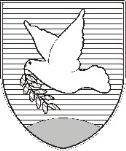 OBČINA IZOLA – COMUNE DI ISOLAOBČINSKI SVET – CONSIGLIO COMUNALEKomisija za za mednarodno in regionalno sodelovanjeCommissione per la cooperazione internazionale e regionaleSončno nabrežje 8 – Riva del Sole 86310 Izola – IsolaTel: 05 66 00 100E-mail: posta.oizola@izola.siWeb: http://www.izola.si/OBČINA IZOLA – COMUNE DI ISOLAOBČINSKI SVET – CONSIGLIO COMUNALEKomisija za za mednarodno in regionalno sodelovanjeCommissione per la cooperazione internazionale e regionaleSončno nabrežje 8 – Riva del Sole 86310 Izola – IsolaTel: 05 66 00 100E-mail: posta.oizola@izola.siWeb: http://www.izola.si/